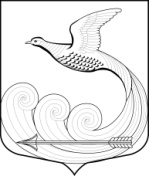 Местная администрациямуниципального образования Кипенское сельское поселениемуниципального образования Ломоносовского муниципального районаЛенинградской областиПОСТАНОВЛЕНИЕот 06.07.2020 г. № 121д. КипеньО внесении изменений в постановление местной администрации Кипенского сельского поселения Ломоносовского района от 20.12.2017 года № 343В соответствии с Федеральным законом от 27.07.2010  года № 210-ФЗ «Об организации предоставления государственных и муниципальных услуг», постановлением Правительства РФ  от 30.12.2017 года № 1710 "Об утверждении государственной программы Российской Федерации "Обеспечение доступным и комфортным жильем и коммунальными услугами граждан Российской Федерации" местная администрация Кипенского сельского поселения постановляет: 1. Внести  в постановление  местной администрации муниципального образования Кипенское сельское поселение муниципального образования Ломоносовского муниципального района Ленинградской области от 20.12.2017 года №343 «Об утверждении  административного регламента предоставления муниципальной услуги «Прием заявлений от молодых семей о включении их в состав участников мероприятий подпрограммы «Обеспечение жильем молодых семей» федеральной целевой программы «Жилище» на 2015-2020 годы, следующие изменения:1) изложить наименование постановления местной администрации Кипенского сельского поселения от 20.12.2017 года № 343 в следующей редакции «Об утверждении административного регламента предоставления муниципальной услуги «Прием заявлений от молодых семей о включении их в состав участников основного мероприятия «Обеспечение жильем молодых семей» государственной программы Российской Федерации «Обеспечение доступным и комфортным жильем и коммунальными услугами граждан Российской Федерации»;	2) изложить пункт 1 постановления в следующей редакции «1.Утвердить административный регламент предоставления муниципальной услуги «Прием заявлений от молодых семей о включении их в состав участников основного мероприятия «Обеспечение жильем молодых семей» государственной программы Российской Федерации «Обеспечение доступным и комфортным жильем и коммунальными услугами граждан Российской Федерации» согласно приложению к настоящему постановлению.».2. Внести  в административный регламент предоставления муниципальной услуги «Прием заявлений от молодых семей о включении их в состав участников мероприятий подпрограммы «Обеспечение жильем молодых семей» федеральной целевой программы «Жилище» на 2015-2020 годы», утвержденный постановлением местной администрации Кипенского сельского поселения от 20.12.2017 года №343, следующие изменения:1) изложить  наименование административного регламента предоставления муниципальной услуги в следующей редакции «Прием заявлений от молодых семей о включении их в состав участников основного мероприятия «Обеспечение жильем молодых семей» государственной программы Российской Федерации «Обеспечение доступным и комфортным жильем и коммунальными услугами граждан Российской Федерации»;2) изложить подпункт 1.1 административного регламента в следующей редакции «1.1.Наименование муниципальной услуги: «Прием заявлений от молодых семей о включении их в состав участников основного мероприятия «Обеспечение жильем молодых семей» государственной программы Российской Федерации «Обеспечение доступным и комфортным жильем и коммунальными услугами граждан Российской Федерации» (далее по тексту – муниципальная услуга)»;			3) изложить абзац 3 пункта 1.9. административного регламента в следующей редакции «Участником участников основного мероприятия «Обеспечение жильем молодых семей» государственной программы Российской Федерации «Обеспечение доступным и комфортным жильем и коммунальными услугами граждан Российской Федерации» может быть молодая семья, в том числе молодая семья, имеющая одного и более детей, где один из супругов не является гражданином Российской Федерации, а также неполная молодая семья, состоящая из одного молодого родителя, являющегося гражданином Российской Федерации, и одного и более детей, соответствующая следующим условиям:а) возраст каждого из супругов либо одного родителя в неполной семье на день принятия органом исполнительной власти субъекта Российской Федерации решения                           о включении молодой семьи - участницы подпрограммы в список претендентов на получение социальной выплаты в планируемом году не превышает 35 лет;б) молодая семья признана нуждающейся в жилом помещении;в) наличие у семьи доходов, позволяющих получить кредит, либо иных денежных средств, достаточных для оплаты расчетной (средней) стоимости жилья в части, превышающей размер предоставляемой социальной выплаты.»;4) изложить пункт 2.1 административного регламента в следующей редакции «2.1.Наименование муниципальной услуги: Прием заявлений от молодых семей о включении их в состав участников основного мероприятия «Обеспечение жильем молодых семей» государственной программы Российской Федерации «Обеспечение доступным и комфортным жильем и коммунальными услугами граждан Российской Федерации»; 5) дополнить пункт 2.6.2 абзацем следующего содержания «Местная администрация получает письменное согласие членов молодой семьи на обработку персональных данных, формирует личные дела молодых семей и организует их хранение»;			6) изложить приложение №3 к административному регламенту в новой редакции согласно приложения №1 к настоящему постановлению;7) изложить приложение №3.1 к административному регламенту в новой редакции согласно приложения №2 к настоящему постановлению.3. Разместить настоящее постановление на официальном сайте муниципального образования Кипенское сельское поселение Ломоносовского муниципального района Ленинградской области в информационно-телекоммуникационной сети «Интернет».4. Контроль за исполнением настоящего постановления оставляю за собой.Глава Кипенского  сельского поселения                                                М. В. Кюне                                                                                                                                          Приложение №1к постановлению от «____»______2020 года № __________«Приложение № 3к Административному регламенту(форма)Главе местной  администрацииМО Кипенское сельское поселение Ломоносовского муниципального районаЛенинградской областиот гражданина (гражданки)  _________________________,                                                  (фамилия, имя, отчество)проживающего (проживающей) по адресу: _____________                        ____________________________________ЗАЯВЛЕНИЕ    Прошу включить в состав участников основного мероприятия «Обеспечение жильем молодых семей» государственной программы Российской Федерации «Обеспечение доступным и комфортным жильем и коммунальными услугами граждан Российской Федерации»молодую семью в составе:супруг ____________________________________________________________________________________,(Ф.И.О., дата рождения)паспорт: серия __________ N ____________, выданный ______________ «__» ____________________ 20__ г.,проживает по адресу: __________________________________________________________________________;супруга _____________________________________________________________________________________,(Ф.И.О., дата рождения)паспорт: серия __________ N ____________, выданный _______________ «__» ___________________ 20__ г.,проживает по адресу: __________________________________________________________________________;дети: ___________________________________________________________________________________,(Ф.И.О., дата рождения)свидетельство о рождении (паспорт для ребенка, достигшего 14 лет):                                                          (ненужное вычеркнуть)серия __________ № ____________, выданный _______________________ «__» ___________________ 20__ г.,проживает по адресу: __________________________________________________________________________;(Ф.И.О., дата рождения)свидетельство о рождении (паспорт для ребенка, достигшего 14 лет):                                                       (ненужное вычеркнуть)серия __________ № ____________, выданный_______________________ «__» ___________________ 20__ г.,проживает по адресу: __________________________________________________________________________    С условиями участия ознакомлен (ознакомлены) и  обязуюсь (обязуемся) их выполнять:    1) ______________________________________  _________  ______                (Ф.И.О. совершеннолетнего члена семьи)  (подпись)  (дата)    2) ______________________________________  _________  ______               (Ф.И.О. совершеннолетнего члена семьи)  (подпись)  (дата)К заявлению прилагаются следующие документы:    1)__________________________________________________________________________;                           (наименование и номер документа, кем и когда выдан)    2)__________________________________________________________________________;                          (наименование и номер документа, кем и когда выдан)   Заявление  и  прилагаемые  к  нему   согласно   перечню  документы  приняты «__» ______________ 20__ г.____________________________________             _______________    _____________________ (должность лица, принявшего  заявление)            (подпись, дата)        (расшифровка подписи)Результат рассмотрения заявления прошу:Приложение №2к постановлению от «____»______2020 года № __________«Приложение № 3.1к Административному регламенту(форма)Главе местной  администрацииМО Кипенское сельское поселение Ломоносовского муниципального районаЛенинградской области от гражданина (гражданки) ________________________,                                                  (фамилия, имя, отчество)проживающего (проживающей) по адресу: _____________                        ___________________________________________________ЗАЯВЛЕНИЕПрошу осуществить оценку доходов и иных денежных средств для признания моей семьи имеющей достаточные доходы для оплаты расчетной (средней) стоимости жилья в части, превышающей размер предоставляемой социальной выплаты, в рамках реализации основного мероприятия «Обеспечение жильем молодых семей» государственной программы Российской Федерации «Обеспечение доступным и комфортным жильем и коммунальными услугами граждан Российской Федерации»и выдать мне, __________________________________________________________________________________,(Ф.И.О., дата рождения)паспорт: серия _______ № _________, выданный __________________«_____»___________ г., заключение                             о признании (отказе в признании) моей семьи, имеющей достаточные доходы, позволяющие получить кредит либо иные денежные средства для оплаты расчетной (средней) стоимости жилья в части, превышающей размер социальной выплаты.К заявлению мною прилагаются следующие документы:1. __________________________________________________________________________;(наименование и номер документа, кем и когда выдан)2. __________________________________________________________________________;(наименование и номер документа, кем и когда выдан)3.___________________________________________________________________________;(наименование и номер документа, кем и когда выдан)«____» ________________ 20 ___ г.                  __________________/   ___________         /                                                                       (Ф.И.О., лица, сдающего документы, подпись)Заявление и прилагаемые к нему согласно перечню документы приняты и проверены________________________________________________________________/______________/  (Ф.И.О., должность лица, проверившего документы, подпись)«____» ________________ 20 ___ г.»выдать на руки в местной  администрации МО Кипенское сельское поселение Ломоносовского муниципального района  Ленинградской областивыдать на руки в МФЦнаправить по почтенаправить в электронной форме в личный кабинет на ПГУ ЛО»